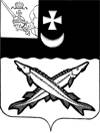 БЕЛОЗЕРСКИЙ МУНИЦИПАЛЬНЫЙ РАЙОН ВОЛОГОДСКОЙ ОБЛАСТИП О С Т А Н О В Л Е Н И ЕГЛАВЫ БЕЛОЗЕРСКОГО МУНИЦИПАЛЬНОГО РАЙОНАот 18.01.2021 № 2 В соответствии со статьей 160.2-1 Бюджетного кодекса Российской ФедерацииПОСТАНОВЛЯЮ:Признать утратившим силу постановление Главы Белозерского района от 19.06.2019 № 71 «Об утверждении Плана мероприятий («дорожной карты») по совершенствованию системы внутреннего финансового контроля и аудита в органах местного самоуправления Белозерского муниципального района».Настоящее постановление вступает в силу после его официального опубликования в районной газете «Белозерье» и подлежит размещению на официальном сайте Белозерского муниципального района в информационно-телекоммуникационной сети «Интернет».Глава района:						                           Е.В. ШашкинО признании утратившим силу постановления Главы района от 19.06.2019 № 71 